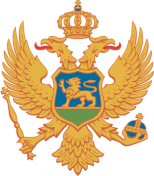 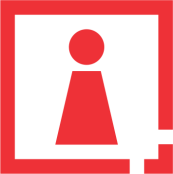 C R N A   G O R AAGENCIJA ZA ZAŠTITU LIČNIH PODATAKAI SLOBODAN PRISTUP INFORMACIJAMABr.UPII 07-30-1245-2/16Podgorica, 02.12.2016.godineAgencija za zaštitu ličnih podataka i slobodan pristup informacijama-Savjet Agencije , rješavajući po žalbi NVO Mans br. 16/89426-89439 od 02.08.2016. godine, izjavljene radi poništaja zaključka Sekretarijata za finansije i ekonomski razvoj Opštine Berane broj 06-401-536/5 od 21.07.2016. godine, na osnovu člana 38 Zakona o slobodnom pristupu informacijama (“Sl.list Crne Gore”, br.44/12) i člana 235 stav 1 Zakona o opštem upravnom postupku (“Sl.list Crne Gore”,br.60/03, 73/10 i 32/11) je na sjednici održanoj dana 15.08.2016.godine donio:R J E Š E NJ EŽalba se odbija kao neosnovana.O b r a z l o ž e nj ePrvostepeni organ je donio rješenje broj 06-401-536/1 od 31.05.2016. godine po osnovu podnijetog zahtjeva za slobodan pristup informacijama NVO Mans na način što je odlučeno:” 1. Usvaja se zahtjev Mreže za afirmaciju nevladinog sektora- MANS, iz Podgorice, ul. Dalmatinska br. 188, pa se dozvoljava pristup informaciji koji se nalaze u posjedu ovog organa a odnose se na: svih rashoda koji su realizovani na budžetskoj poziciji broj 411, program: bruto zarade i doprinosi na teret poslodavca, a koji se odnose na februar 2016. godinu;	 svih rashoda koji su realizovani na budžetskoj poziciji broj 412, program: ostala lična primanja, a koji se odnose na na februar 2016. godinu; svih rashoda koji su realizovani na budžetskoj poziciji broj 414, program: rashodi za usluge, a koji se odnose na februar 2016. godinu;svih rashoda koji su realizovani na budžetskoj poziciji broj 416, program: kamate, a koji se odnose na februar 2016. godinu; svih rashoda koji su realizovani na budžetskoj poziciji broj 418, program: subvencije, a koji se odnose na februar 2016. godinu; svih rashoda koji su realizovani na budžetskoj poziciji broj 419, program: ostali izdaci, a koji se odnose na februar 2016. godinu; svih rashoda koji su realizovani na budžetskoj poziciji broj 422, program: sredstva za tehnološke viškove, a koji se odnose na na februar 2016. godinu; svih rashoda koji su realizovani na budžetskoj poziciji broj 431, program: transferi institucijama, pojedincima, nevladinom i javnom sektoru, a koji se odnose na februar 2016. godinu; svih rashoda koji su realizovani na budžetskoj poziciji broj 432, program: ostali transferi, a koji se odnose na februar  2016. godinu; svih rashoda koji su realizovani na budžetskoj poziciji broj 441, program: kapitalni izdaci, a koji se odnose na februar 2016. godinu; svih rashoda koji su realizovani na budžetskoj poziciji broj 461, program: otplata duga, a koji se odnose na februar 2016. godinu; svih rashoda koji su realizovani na budžetskoj poziciji broj 463, program: otplata obaveza iz prethodnog perioda, a koji se odnose na februar 2016. godinu; svih rashoda koji su realizovani na budžetskoj poziciji broj 471, program: tekuća budžetska rezerva, a koji se odnose na februar 2016. godinu; svih rashoda koji su realizovani na budžetskoj poziciji broj 472, program: stalna budžetska rezerva, a koji se odnose na februar 2016. godinu. 2. Pristup informaciji ostvariće se dostavom fotokopija akata putem pošte, preporučenom pošiljkom na adresu podnosioca zahtjeva, u roku od 5 dana od dana kada je podnosilac zahtjeva dostavio dokaz o uplati troškova. 3. Troškovi postupka određuju se u iznosu od 1,10 eura, koje je Mreža za afirmaciju nevladinog sektora-MANS dužina uplati u korist Opštine Berane na žiro račun br. 530-15641-38- Glavni račun trezora Opštine Berane. 4. Žalba protiv ovog rješenja ne odlaže njegovo izvršenje.”Prvostepeni organ, postupajući po Predlogu za administrativno izvršenje rješenja broj: 06-401-536/1 od 31.05.2016. godine, dana 21.07.2016. godine donio je zaključak broj 06-401-536/5 u kome se obavještava podnosilac zahtjeva da Sekretarijat za finansije i ekonomski razvoj Opština Berane da obustavlja administrativno izvršenje rješenja br. 06-401-536/1 od 31.05.2016. godine, kojim se dozvoljava pristup informacijama blize naznačenim u zahtjevu, te da nakon dobijenog obavještenja o izmirivanju troškova postupka, su podnosiocu zahtjeva dostavljene tražene informacije.U daljem se u bitnom navodi da je prvostepeni organ prilikom davanja informacija vodio računa o zaštiti ličnih podataka koji su od značaja za privatnost, shodno članu 12 stav 4 Zakona o slobodnom pristupu informacijama.Protiv zaključka Sekretarijata za finansije i ekonomski razvoj Opštine Berana podnosilac zahtjeva blagovremeno je uložio žalbu. Žalba je izjavljena zbog pogrešne primjene materijalnog prava i nepravilnog utvrđenog činjeničnog stanja. U žalbi se navodi da je 02. 06.2016. godine Sekretarijat za finansije i ekonomski razvoj Opštine Berane dostavio rješenje broj: 06-401-536/1 od 31. 05. 2016. godine kojim usvaja zahtjev i određuje troškove postupka, te nakon uplate 17. 06. 2016. godine kojih navodno dostavlja traženu dokumentaciju. U obrazloženju osporenog zaključka prvostepeni organ navodi da su podnosiocu zahtjeva dostavljene tražene informacije, shodno članu 33 Zakona o slobodnom pristupu informacijama, te da je prvostepeni organ organ, prilikom davanja informacija, posebno vodio računa o zaštiti ličnih podataka koji su od značaja za privatnost, shodno članu 12 stav 4 istog zakona i zaključuje da je obaveza po donijetom rješenju u cjelosti izvršena zbog čega odlučuje kao u dispozitivu rješenja. Navodi se da žalilac osporava ovakav stav prvostepenog organa, jer isti ne odgovara stvarnom činjeničnom stanju, te da dostavljenim rješenjem prvostepeni organ nije ukazao na potrebu prikrivanja bilo kakvih informacija, niti na taj način ograničava pristup istima da bi imao osnova za ovakvo postupanje. U daljem se ističe, da  prvostepeni organ ne spori da je u većem dijelu izvršio brisanje podataka koji se odnose na svrhu realizovanih rashoda, zbog čega dostavljena dokumentacija u tom dijelu nije upotrebljiva, te da je osporeni zaključak u cjelosti neosnovan, kao i da ovakav stav prvostepenog organa potvrđuje navode iz dostavljenog predloga. Kako je odredbom člana 9 stav 1 tačka 2 Zakona o slobodnom pristupu informacijama propisano je da je informacija u posjedu organa vlasti faktičko posjedovanje informacije od strane organa vlasti (sopstvene informacije, informacije dostavljene od drugih organa vlasti ili trećih lica), bez obzira na osnov i način sticanja. Član 13 stav 1 ovog Zakona o slobodnom pristupu informacijama propisuje da je organ vlasti dužan da fizičkom i pravnom licu koje traži pristup informaciji omogući pristup informaciji ili njenom dijelu, koju posjeduje, osim u slučajevima predviđenim ovim zakonom. Shodno navedenom žalilac ističe a kako je nesporno da su tražene informacije u posjedu prvostepenog organa, nedvosmisleno se zaključuje da je isti bio dužan dostaviti tražene informacije na način kako je i odlučio rješenjem. Predlaže da Savjet Agencije poništi zaključak Sekretarijata za finansije i ekonomski razvoj Opštine Berane broj 06-401-536/5 od dana 21.07.2016. godine i meritorno odluči.Sekretarijata za finansije i ekonomski razvoj Opštine Berana je blagovremeno dostavio odgovor na žalbu broj 06-401-536/7 od 03.08.2016. godine. U odgovoru na žalbu provostepeni organ navodi da je po zahtjevu donio rješenje 06-401-536/1 kojim se dozvoljava pristup informacijam bliže naznačenim u zahtjevu te da je nakon dostavljanja dokaza o izmirivanja troškova po ovom rješenju, podnosiocu zahtjeva je uz propratni akt br. 06-401-536/3 od 15.06.2016.godine dostavljene su informacije tražene zahtjevom , shodno članu 33 Zakona o slobodnom pristupu informacijama.U odgovoru na žalbu prvostepeni organ je naveo da je cijeneći navode iz administrativnog izvršenja utvrdio je da su oni neosnovani, da je kao prvostepeni organ dostavio tražene informacije vodeći računa o zaštiti ličnih podataka koji su od značaja za privatnost, shodno čl. 12 stav 4 Zakona o slobodnom pristupu informacijama. U daljem navodi, prvostepeni organ je i donio zaključak o obustavi  administrativnog izvršenja br.06-401-536/5 jer je obaveza po rješenju br.06-401-536/1 od 31.05.2016.godine u cjelini izvršena, te da je prvostepeni organ pravilnom ocjenom izvedenih dokaza, poštujući zakonske procedure i rokove, potpuno i pravilno utvrdio činjenično stanje i pravilno primijenio materijalno pravo.Nakon razmatranja spisa predmeta, žalbenih navoda, odgovora na žalbu i uvida u informaciju traženu zahtjevom za slobodan pristup informacijama 16/89426-89439  Savjet Agencije je našao da je žalba neosnovana.Član 235 Zakona o opštem upravnom postupku propisuje da drugostepeni organ će odbiti žalbu kada utvrdi da je postupak koji je rješenju prethodio pravilno sproveden i da je rješenje pravilno i na zakonu zasnovano, a žalba neosnovana. Član 267 stav 3 Zakona o opštem upravnom postupku propisuje da se izvršenje po službenoj dužnosti sprovodi kada to nalaže javni interes, a izvršenje koje je u interesu stranke sprovodi se po predlogu stranke. Član 269 stav 1 Zakona o opštem upravnom postupku propisuje da se izvršenje radi ispunjenja novčanih i nenovčanih obaveza izvršenika sprovodi administrativnim putem. Član 270 stav 1 Zakona o opštem upravnom postupku propisuje da administastrativno izvršenje, izuzev novčanih obaveza, sprovodi organ koji je stvar rješavao u prvom stepenu, ako posebim propisom nije drukčije određeno. Član 32 Zakona o slobodnom pristupu informacijama propisuje da je organ vlasti dužan je da izvrši rješenje kojim se dozvoljava pristup informaciji u roku od tri radna dana od dana dostavljanja rješenja podnosiocu zahtjeva, odnosno u roku od pet dana od dana kada je podnosilac zahtjeva dostavio dokaz o uplati troškova postupka, ako su oni rješenjem određeni.Savjet Agencije je u postupku utvrdio da je Sekretarijat za finansije i ekonomski razvoj Opštine Berane donio rješenje kojim se dozvoljava pristup traženim informacijama 06-401-536/1 od 31. 05. 2016. godine na koje se odnose žalbeni navodi i da će se pristup traženoj informaciji ostvariti dostavljanjem tražene informacije podnosiocu zahtjeva. Postupak koji je osporenom zaključku prethodio pravilno je sproveden i rješenje je pravilno i na zakonu zasnovano. Savjet Agencije je izvršio uvid u informacije tražene zahtjevom i utvrdio da je ista dostvaljena podnosicu zahtjeva za slobodan pristup  informacijama uz akt br. 06-401-536/3 od 15.06.2016. godine   Imajući u vidu prednje navedene odredbe Zakona podnosilac zahtjeva je prvostepenom organu podnio Predlog za administrativno izvršenje rješenja 16/89426-89439 od 20.07.2016. godine, te da je prvostepeni organ u smislu člana 32 Zakona o slobodnom pristupu informacijama organ vlasti koji je dužan je da izvrši rješenje kojim se dozvoljava pristup informaciji i član 270 stav 1 Zakona o opštem upravnom postupku  koji propisuje da administativno izvršenje sprovodi organ koji je stvar rješavao u prvom stepenu.Savjet Agencije je cijenio i ostale navode iz žalbe, pa je našao da nijesu od uticaja za drukčije rješavanje u ovoj pravnoj stvari.Sa iznjetih razloga, shodno članu 38 Zakona o slobodnom pristupu informacijama i člana 235 stav 1 Zakona o opštem upravnom postupku, odlučeno je kao u izreci.Pravna pouka: Protiv ovog Rješenja može se pokrenuti Upravni spor u roku od 30 dana od dana prijema.SAVJET AGENCIJE:Predsjednik,  Muhamed Gjokaj